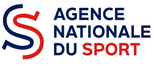 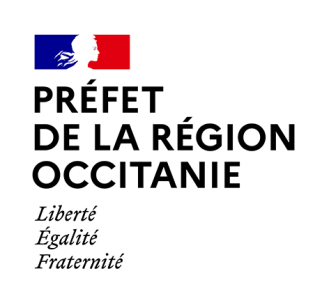 Note de cadrage au titre du projet sportif territorial (PST) 
en faveur des associations non affiliées à des fédérations agréées en PSFFiche thématique : Autres actions (hors PSF)Afin d’accompagner le déploiement des projets sportifs territoriaux  (PST), le délégué territorial veillera à soutenir et à accompagner :Des actions menées en faveur de politiques publiques du sport : soutien à la vie associative (ex. CRIB…), promotion du sport-santé, développement de l’éthique et de la citoyenneté, notamment en matière de prévention des discriminations et de toutes formes de violences, sport en milieu professionnel, sport scolaire...Des actions partenariales identifiées comme relevant des priorités du Projet Sportif Territorial de la Conférence Régionale du sport dont le financement sera acté lors des conférences des financeurs du sport et pour lesquelles plusieurs partenaires locaux s’engagent à les soutenir.Des actions spécifiques en matière de Lutte contre les violences sexuelles dans le sportDes actions spécifiques « Savoir Rouler à vélo » (SRAV) Des interventions qui incluent le Bloc 3 du SRAVDes formations d’intervenants en capacite de réaliser l’ensemble du programme SRAV (Bloc1, 2, 3) si elles ne peuvent être prises en charge par le programme Génération VéloDes actions permettant de faciliter l’accès et l’usage (entretien, recyclage) du matérielSoutien aux actions menées en faveur des politiques publiques n’entrant pas dans le dispositif des projets sportifs fédéraux (PSF)Des crédits seront destinés à accompagner et soutenir des actions portées par des associations qui ne
sont pas affiliées à des fédérations agréées en PSF (réseau Profession sport et Loisirs, centres médico-sportifs
[CMS],…). Sera privilégié les actions visant à l’accompagnement et au soutien de la vie
associative (ex. CRIB…), à la promotion du sport-santé (associations œuvrant dans le domaine de la santé) et au développement de l’éthique et de la citoyenneté, notamment en matière de prévention des discriminations et de toutes formes de violences.Renforcement de la lutte contre les dérives et les violences sexuelles dans le sportLa première convention nationale de prévention des violences sexuelles dans le sport, organisée à l’initiative
de la ministre des Sports s’est tenue le 21 février 2020.Dans le prolongement de cette convention, qui avait pour objectif de mobiliser tous les acteurs du monde
sportif contre les violences sexuelles, les membres du Conseil d’administration ont décidé de réserver au
enveloppe d’un montant minimal de 50 K€ par territoire, en 2023, pour soutenir les actions visant à prévenir et à
lutter contre les violences sexuelles dans le sport. Le soutien au dispositif « savoir rouler à vélo »Le dispositif « Savoir rouler à vélo » fait partie des priorités gouvernementales, portées par le ministère chargé des Sports. Le 9 janvier 2018, le Comité Interministériel à la Sécurité Routière (CISR), présidé par le Premier ministre, a adopté une mesure visant à « accompagner le développement de la pratique du vélo en toute sécurité ». L’opération « Savoir Rouler à Vélo » permet la généralisation de l’apprentissage de la pratique du vélo en autonomie pour l’ensemble des enfants de 6 à 12 ans avant l’entrée au collège.En 10 heures, il leur permet de :Devenir autonome à vélo,Pratiquer quotidiennement une activité physique,Se déplacer de manière écologique et économique.L’acquisition des compétences du « Savoir rouler à vélo » se déroule en trois paliers :1e bloc : Savoir Pédaler - maîtriser les fondamentaux du vélo.Il s’agit d’acquérir un bon équilibre et d’apprendre à conduire et piloter son vélo correctement : pédaler, tourner, freiner. 2e bloc : Savoir Circuler - découvrir la mobilité à vélo en milieu sécurisé.Il s’agit de savoir rouler en groupe, communiquer pour informer les autres d’une volonté de changer de direction, et découvrir les panneaux du code de la route.3e bloc : Savoir Rouler à Vélo - circuler en situation réelleIl s’agit d’apprendre à rouler en autonomie sur la voie publique et à s’approprier les différents espaces de pratique.Le portail « Savoir rouler à vélo » du ministère des sports recense de nombreuses ressources afin de mettre en place un cycle pour les enfants.Les projets éligibles ciblent l’organisation de stages « savoir rouler à vélo », qui incluent soit un programme complet (Bloc 1, 2, 3) soit des blocs 3 qui viennent compléter des blocs 1 et 2 réalisés par une autre structure.L’achat de petit matériel est éligible dans la limite de 500€ HT unitaire. Les projets ne peuvent cependant pas reposer que sur l’achat de petits matériels. Les projets peuvent se dérouler sur les temps péri-scolaire ou extra-scolaire. Les attestations qui seront délivrées aux enfants pourront être éditées à partir du portail « Savoir rouler à vélo » du ministère des sports.Le dispositif « Savoir rouler à vélo » fait l’objet d’un suivi étroit par le ministère chargé des sports. Le bilan des actions financées sur ce dispositif se fera en deux parties :Transmission du compte-rendu financier via Le compte Asso (évaluation qualitative et financière) ;Saisie des informations sur les actions réalisées sur le portail « Savoir rouler à vélo » / onglet « Je déclare une intervention »L’action sera considérée comme terminée une fois ces deux conditions remplies.Dépôt des dossiers de demandes de subvention Chaque structure devra déposer leur demande de subvention via « le compte asso » :https://lecompteasso.associations.gouv.fr/login Sélectionner le code de la fiche subvention de votre département : Puis sélectionner le sous-dispositif : Aides territoriales (hors emploi)Puis lors de votre saisie du projet,  sélectionner les intitulés ci-dessous :Nature de l’aide : Aide au projetModalité de l’aide (au choix): CRIB ou Autre aide au projet Déclinaison territorialeObjectif opérationnel (au choix)Développement de la pratique fédérale :Savoir rouler à véloPromotion du sport santéDéveloppement de l’éthique et de la citoyennetéLutte harcèlement et violences sexuellesModalité ou dispositif : choisir dans la liste de sélectionPour plus d’information, contacter le référent de votre départementAriège155Hérault 161Haute-Garonne389Aude156Lot 163Hautes-Pyrénées 152Aveyron157Lozère 164Tarn et Garonne 154 Gard158Pyrénées-Orientales150DRAJES Occitanie2511Gers159Tarn 165SDJES ARIEGEAlexandra MERIGOTalexandra.merigot@ac-toulouse.fr 07 86 63 86 49SDJES AUDEMathieu MERCIERMathieu.mercier@ac-montpellier.fr04 34 42 91 73SDJES AVEYRONBrigitte MONTEROBrigitte.montero@ac-toulouse.fr05 67 76 53 41 SDJES GARDLaurent HOFERlaurent.hofer@gard.gouv.fr04 30 08 61 63SDJES HAUTE-GARONNEWara BRIETWara.briet@ac-touloue.fr05 34 41 73 38SDJES GERS06 84 74 68 98SDJES HERAULTMichel VIDAL michel.vidal@ac-montpellier.fr 04 48 18 40 16SDJES LOTBernard LOBELbernard.lobel@ac-toulouse.fr 06 13 19 59 54SDJES LOZEREPatrick CHARRONPatrick.charron@ac-montpellier.fr04 30 43 51 85SDJES HAUTES- PYRENEESRémy CAZENAVEremy.cazenave@ac-toulouse.fr 06 29 48 80 92SDJES PYRENEES ORIENTALESPatrick WOZNIACKpatrick.wozniach@ac-montpellier.fr 04 11 64 23 4206 86 90 65 65SDJES TARNHermine BROUTINHermine.broutin@ac-toulouse.fr05 67 76 59 33SDJES TARN ET GARONNEPatrick BASTIDEpatrick.bastide@ac-toulouse.fr 05 67 76 59 41DRAJES Occitanie Frédéric SCHULERFrederic.schuler@region-academique-occitanie.fr05 36 25 86 29